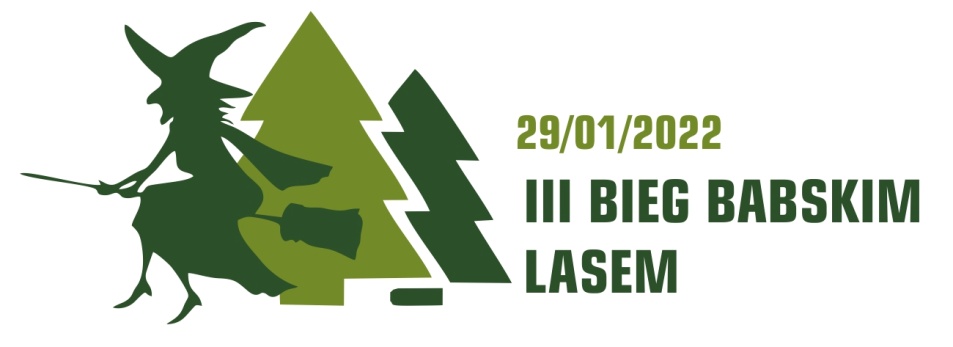 REGULAMINIII BIEGU BABSKIM LASEMMogilno(Szerzawy), 29.01.2022r.Patronat honorowy : Burmistrz Miasta Mogilna – Leszek DuszyńskiPatronat medialny :  Tygodnik Pałuki, Portal CMG24.plCEL ZAWODÓW:popularyzacja biegania jako najprostszej formy ruchu;promocja zdrowego trybu życia i kształtowanie postaw prozdrowotnych;promocja powiatu mogileńskiego.ORGANIZATOR:MKL Tlen MogilnoWSPÓŁORGANIZATORZY:Zespół Placówek Specjalnych w Szerzawach;Ochotnicza Straż Pożarna Kwieciszewo, Niestronno;Mogilno Sport Sp. z o.o.TERMIN I MIEJSCE:29.01.2022 r. godzina 11.00 (start 10km), godzina 11.15 (start 5 km)Szerzawy k.Mogilna: START, META oraz biuro zawodów ( budynek Zespołu Placówek Specjalnych w Szerzawach ) DYSTANS I TRASA: 5 km ( 1 mała pętla, ); 50% asfalt/50% dukty leśne10 km ( 1 duża pętla );25% asfalt, 75% dukty leśneWARUNKI UCZESTNICTWA:Prawo uczestnictwa w biegu na dystansie 5 km mają osoby pełnoletnie oraz osoby w wieku 13- 17 lat, posiadające pisemną zgodę rodziców lub opiekunów prawnych;Prawo uczestnictwa w biegu na dystansie 10 km mają osoby pełnoletnie, które w dniu biegu maja ukończone 18 lat oraz okaża się dokumentem tożsamości.Warunkiem udziału w biegu jest przedstawienie aktualnego zaświadczenia lekarskiego o braku przeciwwskazań do udziału w biegu długim lub własnoręczne złożenie podpisu pod oświadczeniem do udziału w tym biegu na własną odpowiedzialność. Wszyscy zawodnicy startujący w III Biegu Babskim Lasem muszą zostać zweryfikowani w biurze zawodów. Zawodnik podczas weryfikacji musi posiadać dowód tożsamości  (dowód osobisty, paszport, prawo jazdy lub legitymacja szkolna ) oraz dowód opłaty startowej. Zgłoszenie do udziału  w biegu jest jednoznaczne z akceptacją Regulaminu Biegu, którego zobowiązuje się przestrzegać.Uczestnik Biegu wyraża zgodę na przetwarzanie danych osobowych i wykorzystanie swojego wizerunku na potrzeby Biegu.Odbiór pakietów startowych w dniu biegu od godziny 8.00-10.30ZGŁOSZENIA:Zgłoszenia do udziału w III Biegu Babskim Lasem,  w formie elektronicznej, poprzez wypełnienie formularza zgłoszeniowego, umieszczonego na stronie internetowej www.e-gepard.euZawodnik zobowiązany jest dokonać opłaty wpisowej za start w zawodach.Ustalony jest następujący limit zawodników : w obu biegach łącznie może pobiec 400 osób (DECYDUJE KOLEJNOŚĆ WPŁAT )POMIAR CZASU:Pomiaru dokonuje firma ,,W dobrej formie: www.e-gepard.euNumer startowy należy przymocować na przedniej części koszulki. Zasłanianie numer startowego w części lub w całości bądź jego modyfikacja jest zabroniona. Zawodnicy bez numeru startowego mogą zostać usunięci z trasy biegu.Zawodnicy na mecie nie posiadający numeru startowego i elektronicznego chipu do pomiaru czasu, nie będą sklasyfikowani oraz nie otrzymają pamiątkowego medalu;Zabrania się modyfikacji chipa zintegrowanego z numerem startowym, skutkować to może brakiem odczytu z mat pomiarowych a w rezultacie brak umieszczenia w wynikach.Limit ukończenia biegu na 10 km- 1 godz. 40 min;Limit ukończenia biegu na 5 km- 55 min;OPŁATY:Dla biegu na 5 km i 10 km: do 18 stycznia 2020r. - 40zł;Po 9 stycznia oraz w dniu biegu  – 60 zł.Płatność przez szybki przelew za pośrednictwem strony WWW.e-gepard.eu KLASYFIKACJA KOŃCOWA:Oficjalnym czasem w klasyfikacji jest czas nettoW klasyfikacji końcowej biegu wyróżnione zostaną kategorie:- OPEN mężczyzn i kobiet;- indywidualne kategorie wiekowe mężczyzn i kobiet;Kategorie wiekowe w kategorii kobiet i mężczyzn:5 km – 16-29; 30-39; 40-49; 50-59; 60-69; 70+ - kobiety10 km – 16-29; 30-39; 40-49; 50-59; 60-69; 70+ - kobiety5 km – 16-29; 30-39; 40-49; 50-59; 60-69; 70+ - mężczyźni10 km – 16-29; 30-39; 40-49; 50-59; 60-69; 70+ - mężczyźni.NAGRODY:Każdy uczestnik otrzyma pamiątkowy medal;W kategorii OPEN- statuetki oraz nagrody rzeczowe za pierwsze 3 miejsca;W kategoriach wiekowych- statuetki dla pierwszych 3 zawodników;Nagrody nie dublują się – zawodnicy nagrodzeni w kategorii OPEN nie są dekorowani w kategoriach wiekowych.POSTANOWIENIA KOŃCOWE:Bieg odbędzie się bez względu na pogodę za wyjątkiem ogłoszenia na dzień 29.01.2022r., do godziny 9.00, 3 stopnia zagrożenia meteorologicznego dla województwa kujawsko-pomorskiego (ewentualna informacja na FB- wydarzenie biegu );Podczas biegu należy liczyć się z śliskimi, oblodzonymi lub błotnistymi fragmentami trasy;Organizator zastrzega sobie prawo zmiany trasy w sytuacji trwającego zakazu wstępu do lasu;Organizator zapewnia opiekę medyczną podczas biegów;Organizator nie zapewnia uczestnikowi jakiegokolwiek ubezpieczenia na życie, zdrowotnego, odpowiedzialności cywilnej z tytułu choroby, wypadku, odniesienia obrażeń, śmierci lub szkód, jakie mogą wystąpić w związku z obecnością lub uczestnictwa w Biegu. Organizator zapewnia:Ciepły napój i posiłek dla wszystkich startujących;Komunikat z wynikami po Biegu;Pomieszczenie do depozytu ( za cenne rzeczy pozostawione w depozycie, organizator nie ponosi odpowiedzialności);Elektroniczny pomiar czasu;Pamiątkowy medal.REKLAMACJE:Reklamacje można składać w biurze zawodów do 30 minut od ogłoszenia wyników.KONTAKT:Adam Krasicki- 695 477 118Marcin Jaśkiewicz- 693 200 640 POLUB  FB: Fanpejdź : Biegi Mogilno i okolice – tam znajdziesz wszelkie info o biegu ;)